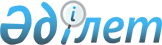 Шектеу іс-шараларын тоқтату туралыСолтүстік Қазақстан облысы Уәлиханов ауданы Бидайық ауылдық округі әкімінің 2020 жылғы 8 қыркүйектегі № 25 шешімі. Солтүстік Қазақстан облысының Әділет департаментінде 2020 жылғы 9 қыркүйекте № 6527 болып тіркелді
      Қазақстан Республикасының 2002 жылғы 10 шілдедегі "Ветеринария туралы" Заңының 10-1-бабы 8) тармақшасына сәйкес, Уәлиханов ауданының бас мемлекеттік ветеринариялық-санитариялық инспектордың 2020 жылғы 10 тамыздағы №17-07/194 ұсынысы негізінде, Бидайық ауылдық округінің әкімі ШЕШІМ ҚАБЫЛДАДЫ:
      1. Солтүстік Қазақстан облысы Уәлиханов ауданы Бидайық ауылдық округінің Жамбыл ауылы аумағында ірі қара мал арасында бруцеллез ауруын жою бойынша ветеринариялық іс-шаралар кешенінің жүргізілуіне байланысты белгіленген шектеу іс-шаралары тоқтатылсын.
      2. Бидайық ауылдық округі әкімінің 2019 жылғы 04 шілдедегі №5 "Шектеу іс-шараларын белгілеу туралы" (2019 жылғы 15 шілдеде Қазақстан Республикасы нормативтік құқықтық актілерінің электрондық түрдегі эталондық бақылау банкінде жарияланды, нормативтік құқықтық актілерінің мемлекеттік тіркеу тізілімінде №5467 болып тіркелген) шешімінің күші жойылды деп танылсын.
      3. Осы шешімнің орындалуын бақылауды өзіме қалдырамын.
      4. Осы шешім оның алғашқы ресми жарияланған күнінен бастап қолданысқа енгізіледі.
					© 2012. Қазақстан Республикасы Әділет министрлігінің «Қазақстан Республикасының Заңнама және құқықтық ақпарат институты» ШЖҚ РМК
				
      Бидайық ауылдық округінің әкімі 

Т. Куйшбаева
